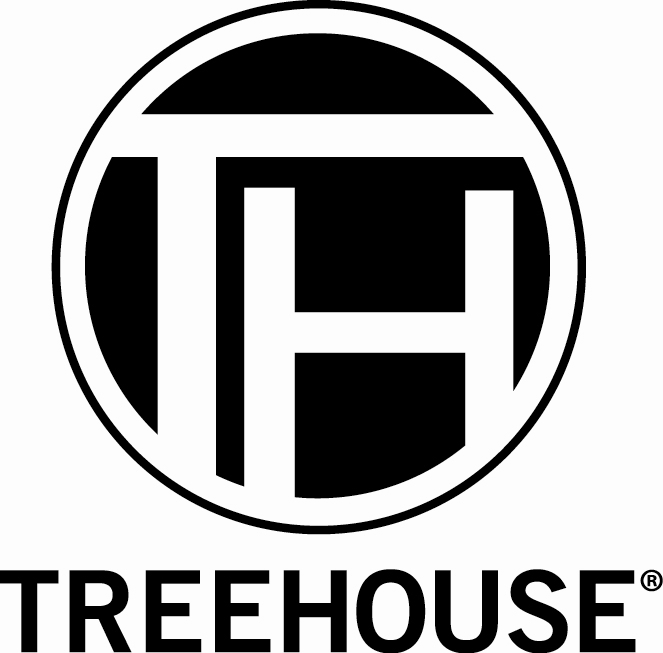 Volunteer ApplicationPlease use the back of this form if you need additional spaceDesired Position☐Driver	☐Mentor 	☐Tues or Thurs night program	☐Snacks for Program	☐OtherDate:_______________________												___________	_________	Last Name				First			Middle															___________________	Home/Cell Phone						E-mail													___________________	Address					_________________              Church Attending                                                             	How Long				Y /  N	_________________              Pastor’s Name                                                             Phone Number                           Can be contacted?					_________________Character Reference 1: Name/Phone No./Email					_________________Character Reference 2: Name/Phone No./Email					_________________Character Reference 3: Name/Phone No./EmailPlease give a brief overview of your Christian testimony (accepting Jesus and your current relationship) 						_________________						_________________						_________________						_________________Please give a brief statement about why you want to be a TreeHouse volunteer					_________________						_________________						_________________						_________________						_________________Information on related employment (past or present), volunteer experience, and training					_________________					_________________TreeHouse is an organization that seeks to have a Christian focus in helping youth and adults in addressing problems in their lives, as specifically noted in our Statement of Faith.Praise be to the God and Father of our Lord Jesus Christ! In His great mercy He has given us NEW BIRTH into a living HOPE through the resurrection of Jesus Christ from the dead. I Peter 1:3 NIVThe Christian Focus of TreeHouseThough we deal with our clients holistically, as a Christian organization we seek to help the youth and families we serve come to a living faith in Jesus Christ, to recognize the authority of the Word of God, and to apply Biblical Principles to all matters of faith and practice in their lives. We believe that this is central to life transformation.Our expectations of all staff are that they live out their Christian faith and values in ways which are consistent with the teachings of Scripture. We expect staff to love God fully and others deeply. We also expect that staff be involved in a fellowship of believers for teaching, encouragement, support and accountability.Given your understanding of our purpose and focus, state your personal position relative to the role of Christianity in the provision of services offered by TreeHouse: 																													___________			___________________________________				___________________________________				___________________________________				___________________________________			Signature	DateRevised 4/3/17